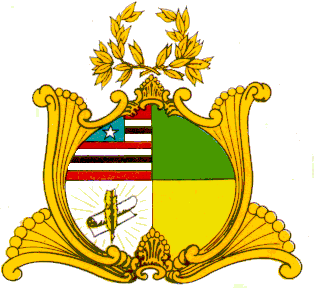 ASSEMBLEIA LEGISLATIVA DO ESTADO DO MARANHÃOGabinete da Deputada Dra. Cleide CoutinhoAvenida Jerônimo de Albuquerque, s/n, Sítio do Rangedor – CohafumaSão Luís - MA – 65.071-750 – Tel. (98) 3269-3459 – cleidebarrosoc@hotmail.comINDICAÇÃO Nº        /2019Senhor Presidente,Nos termos do Art.152 do Regimento Interno da Assembleia Legislativa do Estado do Maranhão, solicitamos que a presente Indicação seja encaminhada ao Excelentíssimo Senhor Governador do Estado, Doutor Flávio Dino, e ao Excelentíssimo Senhor Secretário de Esporte e Lazer, Senhor Rogério Cafeteira, solicitando autorização para a construção no município de Parnarama, dos equipamentos esportivos destinados ao lazer e à formação de jovens e adultos desse município, conforme relacionados a seguir:Campo de Futebol GramadoQuadra Esportiva Coberta	Os equipamentos esportivos acima mencionados são necessários para a formação de uma juventude sadia, saudável e ao mesmo tempo possibilitarão a formação de cidadãos dignos e capazes de colaborarem no desenvolvimento de uma sociedade justa, responsável e cumpridora de suas obrigações.	Certamente muito ganhará o município de Parnarama com a utilização dos referidos equipamentos indispensáveis para a disseminação de atividades esportivas tanto no meio dos jovens como entre os cidadãos adultos, permitindo, portanto, a prática esportiva junto à população municipal.Assembleia Legislativa do Estado do Maranhão, em 10 de abril de 2019.Dra. Cleide CoutinhoDeputado Estadual 